							projektas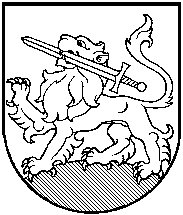 RIETAVO SAVIVALDYBĖS TARYBASPRENDIMASDĖL DELEGAVIMO Į VŠĮ PLUNGĖS RAJONO SAVIVALDYBĖS GREITOSIOS MEDICINOS PAGALBOS VISUOTINĮ DALININKŲ SUSIRINKIMĄ	 2017 m. vasario 23 d.  Nr. T1-                                                                               Rietavas                 Vadovaudamasi Lietuvos Respublikos vietos savivaldos įstatymo 16 straipsnio 4 dalimi, Lietuvos Respublikos viešųjų įstaigų įstatymo 7 straipsnio 5 dalies 1 punktu, atstovavimo Rietavo savivaldybei viešosiose įstaigose taisyklėmis, patvirtintomis Rietavo savivaldybės tarybos . sausio 31 d. sprendimu Nr. T1-27, atsižvelgdama  į VšĮ Plungės rajono greitosios medicinos pagalbos 2017 m. sausio 27 d. raštą Nr. 14 „Dėl dalininkų susirinkimo“, Rietavo savivaldybės taryba n u s p r e n d ž i a:                  1. Deleguoti Rietavo savivaldybės Centralizuotos vidaus audito tarnybos vedėją Redą Pučinskienę atstovauti Rietavo savivaldybei 2017 m. kovo 18 d. vyksiančiame VšĮ Plungės rajono greitosios medicinos pagalbos (kodas 170091071) visuotiniame dalininkų susirinkime.                  2. Visuotinio dalininkų susirinkimo metu pritarti VšĮ Plungės rajono greitosios medicinos pagalbos Stebėtojų tarybos sudarymui (balsuoti „už“).                  3. Į VšĮ Plungės rajono greitosios medicinos pagalbos Stebėtojų tarybą deleguoti Rietavo savivaldybės administracijos Sveikatos, socialinės paramos ir rūpybos skyriaus vedėją Jolitą Alseikienę.                  Sprendimas gali būti skundžiamas Lietuvos Respublikos administracinių bylų teisenos įstatymo nustatyta tvarka Klaipėdos apygardos administraciniam teismui per vieną mėnesį nuo šio sprendimo priėmimo dienos.Savivaldybės meras					                                       RIETAVO SAVIVALDYBĖS ADMINISTRACIJOSKANCELIARIJAAIŠKINAMASIS RAŠTAS PRIE SPRENDIMO ,,DĖL DELEGAVIMO Į VšĮ PLUNGĖS RAJONO GREITOSIOS MEDICINOS PAGALBOS VISUOTINĮ DALININKŲ SUSIRINIKIMĄ“ PROJEKTO2017-01-31Rietavas	1. Sprendimo projekto esmė.                     Sprendimo projektu siūloma deleguoti Rietavo savivaldybės Centralizuotos vidaus audito tarnybos vedėją Redą Pučinskienę atstovauti Rietavo savivaldybei 2017 m. kovo 18 d. vyksiančiame VšĮ Plungės rajono greitosios medicinos pagalbos (kodas 170091071) visuotiniame dalininkų susirinkime. Visuotinio dalininkų susirinkimo metu pritarti VšĮ Plungės rajono greitosios medicinos pagalbos Stebėtojų tarybos sudarymui (balsuoti „už“). Į VšĮ Plungės rajono greitosios medicinos pagalbos Stebėtojų tarybą deleguoti Rietavo savivaldybės administracijos Sveikatos, socialinės paramos ir rūpybos skyriaus vedėją Jolitą Alseikienę.	        2. Kuo vadovaujantis parengtas sprendimo projektas.	Sprendimo projektas parengtas Lietuvos Respublikos vietos savivaldos įstatymo 16 straipsnio 4 dalimi, Lietuvos Respublikos viešųjų įstaigų įstatymu, atstovavimo Rietavo savivaldybei viešosiose įstaigose taisyklėmis, patvirtintomis Rietavo savivaldybės tarybos . sausio 31 d. sprendimu Nr. T1-27, atsižvelgdama  į VšĮ Plungės rajono greitosios medicinos pagalbos 2017 m. sausio 27 d. raštą Nr. 14 „Dėl dalininkų susirinkimo“.	3. Tikslai ir uždaviniai.	        Deleguoti Rietavo savivaldybės Centralizuotos vidaus audito tarnybos vedėją Redą Pučinskienę atstovauti Rietavo savivaldybei 2017 m. kovo 18 d. vyksiančiame VšĮ Plungės rajono greitosios medicinos pagalbos (kodas 170091071) visuotiniame dalininkų susirinkime. Visuotinio dalininkų susirinkimo metu pritarti VšĮ Plungės rajono greitosios medicinos pagalbos Stebėtojų tarybos sudarymui (balsuoti „už“). Į VšĮ Plungės rajono greitosios medicinos pagalbos Stebėtojų tarybą deleguoti Rietavo savivaldybės administracijos Sveikatos, socialinės paramos ir rūpybos skyriaus vedėją Jolitą Alseikienę.	4. Laukiami rezultatai.	Patvirtinta VšĮ Plungės rajono greitosios medicinos pagalbos Stebėtojų taryba.	5. Kas inicijavo sprendimo projekto rengimą.	Savivaldybės administracijos Kanceliarija.	6. Sprendimo projekto rengimo metu gauti specialistų vertinimai.	Sprendimo projekto rengimo metu neigiamų specialistų vertinimų negauta.	7. Galimos teigiamos ar neigiamos sprendimo priėmimo pasekmės.	Priėmimo sprendimo teigiamos pasekmės – vykdomi teisės aktai.	8. Lėšų poreikis sprendimo įgyvendinimui.	Sprendimo įgyvendinimui lėšos nereikalingos.	9. Antikorupcinis vertinimas.	Šis sprendimas antikorupciniu požiūriu nevertinamas.Kanceliarijos vedėja                  			                                  Jūratė Šedvilaitė